Publicado en Sigüenza-Guadalajara el 19/05/2020 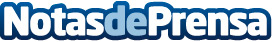 ADEL pone en marcha ayudas para que la Sierra Norte se adapte a la realidad post COVID19 Las ayudas podrán sufragar hasta el 45% de la inversión para emprendedores, PYMES, ayuntamientos y otras entidades que exija la nueva normalidad. Y desde hoy, lunes, los interesados pueden solicitar información sobre las mismas a través del teléfono 949 39 16 97 o mail adel@adelsierranorte.orgDatos de contacto:Javier Bravo606411053Nota de prensa publicada en: https://www.notasdeprensa.es/adel-pone-en-marcha-ayudas-para-que-la-sierra Categorias: Finanzas Sociedad Castilla La Mancha Industria Alimentaria Emprendedores Restauración http://www.notasdeprensa.es